Поздравляем юбиляров декабря 2022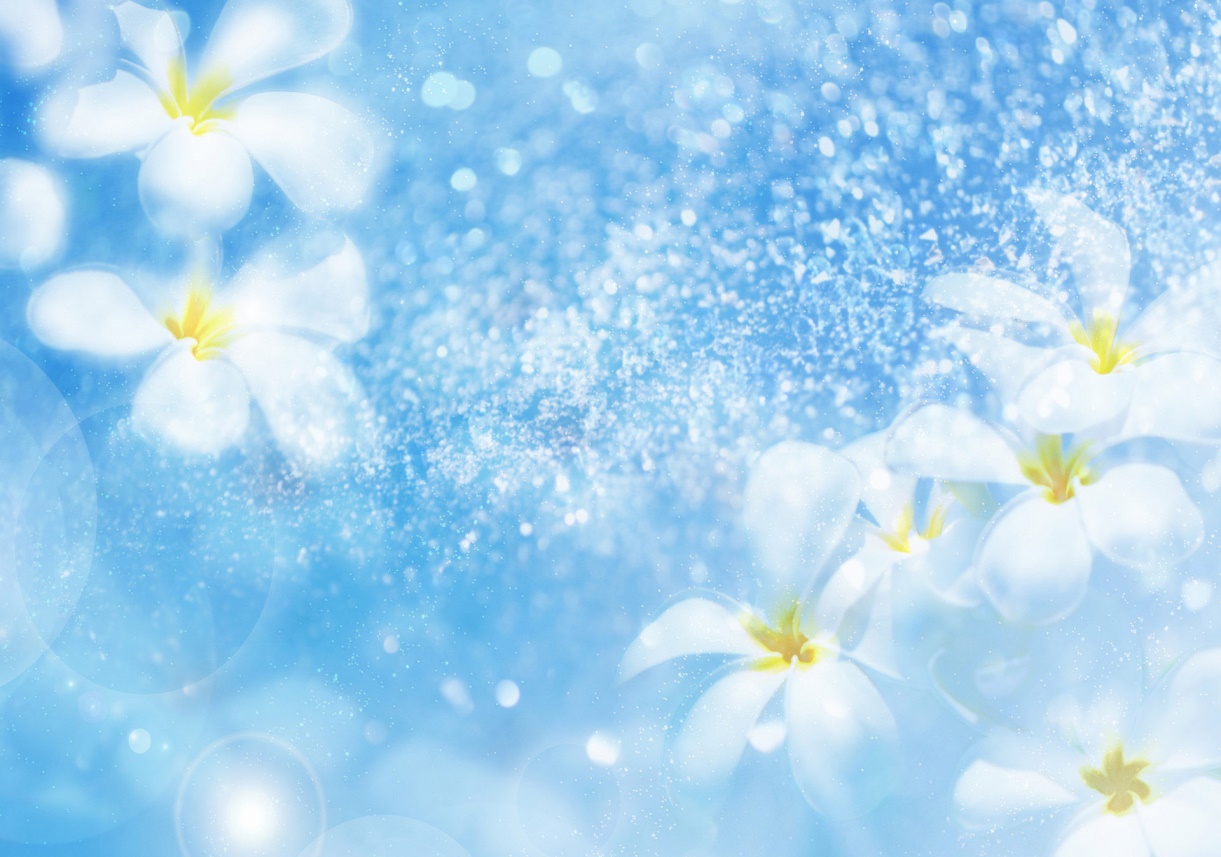 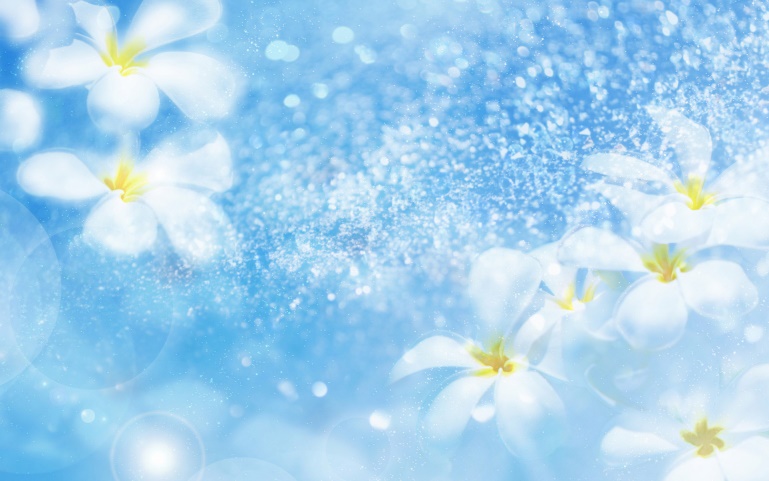 муниципального округа Северный70 летБЕРЕГОВСКИХ ВАСИЛИЙ РОМАНОВИЧБОДРОВА ЛАРИСА БОРИСОВНАБОДРЯКОВА ГАЛИНА МИХАЙЛОВНАБОРОХОВА ЛАРИСА АЛЕКСАНДРОВНАВАСИЛЬЕВА ЛИДИЯ МИХАЙЛОВНАВИНОГРАДОВА СВЕТЛАНА ГЕННАДЬЕВНАВИХРОВ ВИКТОР ИВАНОВИЧГАВРИЛОВА ИРАИДА ВАСИЛЬЕВНАДОБРЫЛКО ЛЮДМИЛА КОНСТАНТИНОВНАЗАБЕЛИНА ЕЛЕНА МИХАЙЛОВНАЗИНЧЕНКО АЛЕКСАНДР ПАВЛОВИЧИВАНОВА ТАТЬЯНА ИВАНОВНАКАЛИНЮК АЛЛА ФЕДОРОВНАКАМИНСКАЯ СВЕТЛАНА СЕНЬЕВНАКЛИМШИН СЕРГЕЙ ИГОРЕВИЧКОДОЛОВ ОЛЕГ ВАДИМОВИЧКОЛБАНЦЕВА НИНА ИВАНОВНАКУЗНЕЦОВА ИРИНА ЛЕОНИДОВНАМИХАЛЕВ ИГОРЬ НИКОЛАЕВИЧНИКИТИН НИКОЛАЙ НЕСТЕРОВИЧПАНИЧКИНА ЕЛЕНА МИХАЙЛОВНАПАУТОВА ЛЮБОВЬ ЕВГЕНЬЕВНАПЕРВУТИНСКАЯ ТАМАРА ВАСИЛЬЕВНАРУСАЧЕНКО СЕРГЕЙ АНАТОЛЬЕВИЧСЕВОСТЬЯНОВА НАТАЛИЯ НИКОЛАЕВНАСИМУСЁВА ЛАРИСА ПЕТРОВНАТОЛИЧЕВ ВАЛЕРИЙ НИКОЛАЕВИЧФИЛИППОВА ЛИДИЯ ЕВГЕНЬЕВНАФРОЛОВА ТАТЬЯНА НИКОЛАЕВНАХРАПКИН ПАВЕЛ ЛЕОНИДОВИЧШАРКОВА ЛАРИСА ВАСИЛЬЕВНАШВЕР ТАТЬЯНА АНАТОЛЬЕВНАШЛОМИНА ОЛЬГА МИХАЙЛОВНА75 летБОРОВИКОВА ТАТЬЯНА АЛЕКСАНДРОВНАВИНОГРАДОВ БОРИС СЕРГЕЕВИЧГРУЗДЕВА ВАЛЕНТИНА АЛЕКСАНДРОВНАДАВЫДЕНКО СВЕТЛАНА МИХАЙЛОВНАДЖУМКОВ МИХАИЛ ИВАНОВИЧЕМЕЛЬЯНОВ ВЛАДИМИР НИКОЛАЕВИЧИВАНОВА АЛЛА МИХАЙЛОВНАИСМАГИЛОВА ТАМАРА ЕВГЕНЬЕВНАКИСЕЛЕВА ЛИДИЯ ИВАНОВНАКУЛИК ГАЛИНА ВАСИЛЬЕВНАПОПОВА НАТАЛЬЯ НИКОЛАЕВНАСМИРНОВ ВАЛЕНТИН АНДРЕЕВИЧСМИРНОВА ЛИДИЯ ВЛАДИМИРОВНАСОЛОВЬЕВА ГАЛИНА ВЛАДИМИРОВНАТИХОНОВА ИРИНА НИКОЛАЕВНАФЕДОРОВА ГАЛИНА ДМИТРИЕВНАХАРЛОВА ТАМАРА СЕРГЕЕВНАЧУДНЕР ИЛЬЯ ЮРЬЕВИЧШОРОХОВ ЛЕВ ДАВИДОВИЧ80 лет ВОДОВСКОВА ДАЛЕ ИОНОВНАОЛЕЙНИК ЕВГЕНИЯ НИКОЛАЕВНАСОРОКИНА ВАЛЕНТИНА БОРИСОВНА85 летАРЕСТАРХОВА ЛИДИЯ ГРИГОРЬЕВНАБИСЬКО АНАТОЛИЙ ТИМОФЕЕВИЧГОЛУБКОВ ВАЛЕРИЙ ВЕНИАМИНОВИЧЕФИМЕНКО ВАЛЕНТИНА СЕМЕНОВНАЖУКОВ НИКОЛАЙ ИВАНОВИЧИВАНОВА ГАЛИНА ИВАНОВНАКОЗЛОВА ВАЛЕНТИНА КОНДРАТЬЕВНАКОМАРОВА ЛЮДМИЛА ЯКОВЛЕВНАКУЗИНА ВАЛЕНТИНА АЛЕКСЕЕВНАЛАУМАН ВАЛЕНТИНА НИКАНДРОВНАМАЛАШЕНКО ВАЛЕНТИНА НИКИФОРОВНАМЕШКОВ ВЛАДИМИР АНАТОЛЬЕВИЧМУРАВСКАЯ ЮЛИЯ ЕРЕМЕЕВНАНАУМОВА ЛЮДМИЛА МИХАЙЛОВНАРОГОВ ВЯЧЕСЛАВ ФЕДОРОВИЧСАЛЬМИНА НИНЭЛЬ ИВАНОВНАСМИРНОВА ОЛЬГА СЕРГЕЕВНАЧЕРНОВА ЛИДИЯ ЯКОВЛЕВНА90 лет ДАВЫДОВ ВЯЧЕСЛАВ НИКОЛАЕВИЧЕРМАКОВА ВАЛЕНТИНА ВАСИЛЬЕВНАИВАНОВА ЕВГЕНИЯ АНДРЕЕВНАКУРИЦИН НИКОЛАЙ ЕФРЕМОВИЧНИКОЛАЕВА ВАЛЕНТИНА АЛЕКСЕЕВНАСЕМЕНОВА ТАМАРА ИВАНОВНА95 летЧУМБАДЗЕ ЗОЯ ВАСИЛЬЕВНА